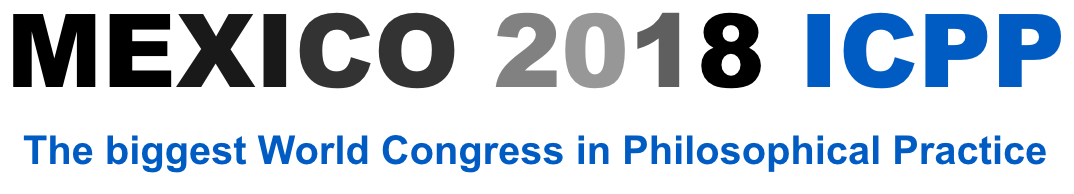 Ficha de inscripción ponentePor favor, llena los siguientes campos:Generales:Nombre (tal como aparecerá en tu constancia de participación):País:Grado académico y adscripción institucional:Correo electrónico:Teléfono:Foto (que puede aparecer en las diapositivas y publicidad):Resumen de tu currículum (máximo 150 palabras, no se aceptan currículums completos):Participación:Líneas Temáticas. Resalta la línea temática en la que inscribes tu participación:Filosofía para/con niñosConsultoría filosóficaTalleres y aplicaciones de la filosofía con grupos diversos (mujeres, grupos vulnerables, pacientes en hospitales, ejército, etc.)Reflexiones sobre práctica filosófica como disciplina epistémica (comprensión de la disciplina, marco ético de la práctica filosófica, etc.)Filosofía con organizacionesHistoria de la filosofía y su relación con la práctica filosóficaDidáctica de la filosofíaNuevos desafíos de la práctica filosófica Práctica filosófica en la educaciónFilosofía en espacios públicosMarca o señala el tipo de participación que tendrás:TallerPresentación teórica interactivaRelato de experienciaPresentación de libroCartel filosóficoEspecificaciones:Título:Resumen (200 palabras. No se aceptan resúmenes más largos):Texto de tu presentación o conferencia:requerimientos: Talleres: especificar una planeación que contenga objetivos, metodología, actividades de inicio, desarrollo, cierre y evaluación así como hacer explícita la relación del taller con la práctica filosófica (todos los talleres han de ser eminentemente prácticos)Presentaciones teóricas interactivas: coherencia interna en el cuerpo del texto, clara relación con la práctica filosófica, referencia al menos a 3 autores de la disciplina, formato de citación normalizado con coherencia interna, extensión de 1,000 a 1,500 palabras. Relatos de experiencias: coherencia interna en el cuerpo del texto, clara relación con la práctica filosófica, extensión de 1,000 a 1,500 palabras. Presentaciones de libro: Título, Editorial, año de impresión y ficha bibliográfica de 200 palabras.Carteles: medidas mínimas 90x60cm, preferentemente que contenga imágenes o texto legible a 3 metros de distancia. Modalidades: Cartel en para el desarrollo de un concepto teórico, Cartel-relato de experiencia, Cartel-taller (en este caso el cartel es un dispositivo visual/táctil/auditivo que habilita una experiencia filosófica con los participantes) Enviar la imagen del cartel.Materiales que requieres (El congreso cubrirá materiales que no representen un gasto excesivo):Notas:No se aceptarán presentaciones que no cumplan con estos requisitos.Puedes enviar otros textos, artículos y materiales digitales relacionados con tu participación, presentación o conferencia. Étos se incluirán en los registros digitales del congreso.Evento:Marca el tipo de alimentos que consumirás en las cenas: OmnívoroVegetariano Te solicitamos nos confirmes:Fecha de llegada al congreso:Fecha de partida del congreso:Si vienes del extranjero te solicitamos nos informes para poder apoyarte, por cualquier circunstancia:Fecha de arribo al país:Fecha de partida del país:Vuelo en el que vienes:EL PAGO lo puedes realizar de dos maneras:Depósito por PayPal a la cuenta: contacto@cecapfi.com por $1,050 MXN o $105 USD (este pago tiene un pequeño recargo por los costos de operación de Paypal). Depósito bancario. BBVA BANCOMER a nombre de Centro Educativo para la Creación Autónoma en Prácticas Filosóficas. No. de Cta.  0195803950 o CLABE 012420001958039509 por $1,000 MXN o $100 USD. EL COSTO Incluye derecho a todas las actividades del Congreso, materiales, regalos, coffee break y 2 cenas. Si se requiere factura es necesario agregar el 16% del costo y enviar con anticipación los datos para su elaboración, antes del evento al correo contacto@cecapfi.com.No se hacen devolucionesEl envío de esta ficha completa debe realizarse antes del 15 de NOVEMBRE de 2017 y el Pago concretarse antes del 31 de DICIEMBRE de 2017. Agradecemos tu presencia y participación Comité organizador

